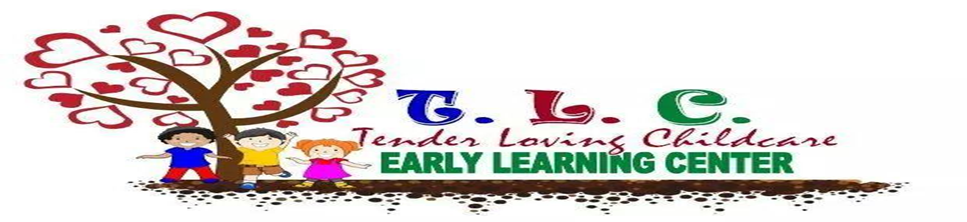 Toddler ProgramTLELCC’s toddler program is from 16 months to 23 months. Our program encourages our toddlers a fun and active learning environment. TLELCC uses the STEM Curriculum for all of our age groups. STEM refers to the areas of Science, Technology, Engineering and Mathematics. However, STEM initiatives are not science, technology, engineering and mathematics in isolation. Rather, STEM is the integration of courses, programs or linked learning opportunities using an interdisciplinary approach through exploration, discovery and problem solving.A curriculum plays a vital role in achieving the goal of enhancing the social competence and school readiness of children.  When teachers use curriculums it builds a foundation for learning those functions. TLELCC’s teachers promote learning within the daily routine of care and by changing the environment as children learn new skills. The teacher stimulate and engage children’s thinking as they integrate STEM experiences throughout the classroom. Our toddler teachers plan for each day, individualizing activities, materials and schedules according to the routines of each child and his or her developmental stage. Observation and discussion among teachers and families provides deeper understanding of each child and a basis for documenting developmental progress towards stated goals.All children learn through meaningful hands-on experiences—through touching, doing, and moving and children also learn through seeing and hearing. TLELCC offers a variety of experiences to help toddlers develop new strengths and interests that will broaden his or her understanding of the world. Within the consistent structure toddlers crave, children enjoy a daily balance of quiet activities, music and movement and outdoor play. At TLELCC, we allow lots of opportunities for toddlers to explore with hands on experience through the use of activities like:  water play, sensory, play dough, and fine motor and gross motor skills.    TLELCC’s toddler program implements a curriculum that supports each child's individual pattern of development and learning style. At TLELCC our toddler teachers work with our toddler’s developments skills by focusing on seven main areas of development:•	Cognitive Development•	Social and Emotional Development•	Language Development•	Physical   Development•	Music and Movement •	Creative Art •	Healthy and Safety Our staff is first aid and cpr trained, and we do have staff that is MAT trained. All staff has been backgrounds and Cps processed and cleared. All staff have training in the following topics: Daily Health Observation, Child Abuse Prevention and Playground Safety. All staff must continue required training hours yearly.